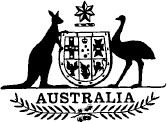 National Health Amendment Act 1988No. 46 of 1988An Act to amend the National Health Act 1953, and for related purposes[Assented to 15 June 1988]BE IT ENACTED by the Queen, and the Senate and the House of Representatives of the Commonwealth of Australia, as follows:Short title etc.1. (1) This Act may be cited as the National Health Amendment Act 1988.(2) In this Act, “Principal Act” means the National Health Act 19531.Commencement2. This Act commences on 1 July 1988.Amendments of Principal Act3. The Principal Act is amended as set out in the Schedule.Application4. The amendment of section 84c of the Principal Act made by this Act does not apply in relation to a pharmaceutical benefit supply made before 1 July 1988.SCHEDULE	Section 3AMENDMENTS OF THE NATIONAL HEALTH ACT 1953Paragraph 84c (4) (c):Omit “$10” (wherever occurring), substitute “$11.00”.Paragraph 87 (2) (b):Omit “$10.00”, substitute “$11.00”.Paragraph 87 (2a) (c):Omit “$10.00”, substitute “$11.00”.Subsection 99 (2a):Omit “$10.00” (wherever occurring), substitute “$11.00”.NOTE1. No. 95, 1953, as amended. For previous amendments, see No. 68, 1955; Nos. 55 and 95, 1956; No. 92, 1957; No. 68, 1958; No. 72, 1959; No. 16, 1961; No. 82, 1962; No. 77, 1963; No. 37, 1964; Nos. 100 and 146, 1965; No. 44, 1966; Nos. 14 and 100, 1967; No. 100, 1968; No. 102, 1969; No. 41, 1970; No. 85, 1971; No. 114, 1972; Nos. 49 and 202, 1973; No. 37, 1974; Nos. 1, 13 and 93, 1975; Nos. 1, 60, 91, 99, 108, 157 and 177, 1976; Nos. 98 and 100, 1977; Nos. 36, 88, 132 and 189, 1978; Nos. 54, 91 and 122, 1979; Nos. 117 and 131, 1980; Nos. 40, 74, 92, 118, 163 and 176, 1981; Nos. 49, 80 and 112, 1982; Nos. 35, 54 and 139, 1983; Nos. 46, 63, 72, 120, 135 and 165, 1984; Nos. 24, 53, 65, 70, 95, 127 and 167, 1985; Nos. 28, 75, 94 and 115, 1986; and Nos. 22, 44, 72, 118, 131 and 132, 1987.[Minister’s second reading speech made in—House of Representatives on 25 May 1988Senate on 30 May 1988]